Администрация Усть-Ницинского сельского поселения   Слободо-Туринского муниципального района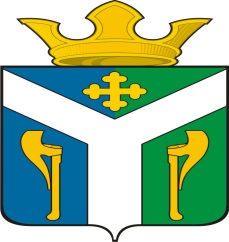 к отчету об исполнении бюджета Усть-Ницинского сельского поселения                              на 01.10.2023Общая характеристика доходов и расходовтыс. руб.Доходы бюджета Усть-Ницинского сельского поселенияОбъемы поступления доходов на 01.10.2023 года    в сравнении с аналогичным периодом 2022 года(в тыс. рублей)Расходы бюджета Усть-Ницинского сельского поселенияАнализ исполнения за 9 месяцев 2023 год в сравнении                           с аналогичным периодом 2022 года Структура исполнения расходов за 9 месяцев 2023 годНаибольший удельный вес в общем объеме расходов  бюджета Усть-Ницинского сельского поселения занимают: культура – 40,57%, жилищно-коммунальное хозяйство – 18,85 %, общегосударственные вопросы – 16,86%, национальная экономика 15,17%. Структура исполнения расходов за 9 месяцев              2022 годНаибольший удельный вес в общем объеме расходов  бюджета Усть-Ницинского сельского поселения занимают: культура – 40,08%, общегосударственные вопросы – 19,36 %, национальная экономика 20,28 %.показателиза 9 месяцев             2022 годпроцент выполненияза 9 месяцев                    2023 годпроцент выполненияДоходы58540,471,7059207,670,56Расходы54902,367,0656147,466,82Дефицит (-) / Профицит (+)+3638,1+3060,2наименование2023 год2023 год2023 год2022 годтемпы роста (снижения) к 2022годунаименованиепланфактпроцент исполненияфакттемпы роста (снижения) к 2022годуВсего, в том числе:83909,359207,670,5658540,4101,20налоговые и неналоговые доходы14956,08928,159,709373,195,25налог на доходы физических лиц417,0307,273,67245,7125,03Акцизы на нефтепродукты11268,08307,773,737961,4104,35налог на имущество физических лиц1020,0216,821,25109,6197,81земельный налог2085,015,00,72935,81,60неналоговые доходы166,081,449,04120,767,44безвозмездные поступления68953,350279,572,9249167,3102,26дотации7347,05508,074,973726,0147,83субвенции336,8242,271,91222,5108,85межбюджетные трансферты, передаваемые бюджетам сельских поселений4413,24413,21002404,4183,55прочие межбюджетные трансферты56846,840106,670,5542664,294,00Субсидии на поддержку отрасли культуры70,970,91009673,85Возврат прочих остатков субсидий субвенций и иных межбюджетных трансфертов-122,1-122,1---Дотации (гранты) бюджетам сельских поселений за достижение показателей деятельности ОМС60,660,610054,2111,81